Supporting BreastfeedingIn a Socially Distancing World Michigan Peer Counselor Celebration  Presented by:  Cathy Carothers, IBCLC, FILCAEvery Mother, Inc.cathy@everymother.org Personal DisclosuresContract with USDA Food and Nutrition Service; project director, The WIC Breastfeeding Curriculum.Contract with CHAMPS (Communities and Hospitals Advancing Maternity Practices); Trainer and Mississippi Liaison to CHAMPSLearning Objectives:Name ways human milk helps newborns establish a strong immune system.Describe current recommendations for breastfeeding/milk expression during the COVID-19 pandemic.Describe ways to connect WIC families to breastfeeding support. Breastfeeding Matters“In all socio-economic settings, breastfeeding improves survival and provides lifelong health and development advantages to newborns and infants. Breastfeeding also improves the health of mothers.” (WHO 2020)The American Academy of Pediatrics recommends that babies be exclusively breastfed for 6 months; continue once solid foods begin for a year; and after that for as long as desired (AAP 2012).Breastfeeding could prevent 72% of hospitalizations for diarrhea and 57% for respiratory tract infections. Infants not breastfed have a mortality rate eight times greater than exclusive breastfed infants. (Victora 2016)Globally, the lives of more than 800,000 children annually could be saved if breastfeeding as recommended was universally practiced (Victora 2016). In fact, without human milk, infants are effectively immunocompromised (Gribble 2020; Vieira Borba 2018).Breastfeeding helps reduce health disparities. Suboptimal breastfeeding is associated with a greater burden of disease among African American and Hispanic populations (Bartick 2017). It has been deemed an important strategy in reducing disparities in breast cancer among African American women (Antsey 2017).Early Practices that Help Facilitate BreastfeedingAny intervention that reduces newborn breastfeeding frequency can affect the successful establishment of breastfeeding (Gribble 2020).The first day of life matters! When babies breastfeed less than the recommended number (8 or more in 24), they are more likely to experience breastfeeding difficulties (Matias 2010). The onset of lactogenesis II (when copious milk production begins) is delayed when mothers do not feed their baby in the first hour or often enough (Nommsen-Rivers 2010; Morton 2014).Infants go through important physiological stages in the first hour after birth when they are with their mothers skin to skin (Widstrom 2010). When this does not occur, babies are less likely to be exclusively breastfeeding at hospital discharge and wean earlier (Moore 2016).Skin to skin is itself a proven factor in facilitating effective breastfeeding (Moore 2016). Babies who are skin to skin rely on maternal odors to stimulate chemical signals that trigger feeding behaviors (Porter 2004). Mothers who stay with their infants in close proximity in the early postpartum period take advantage of the heightened sensitive period in both mother and infant which can improve bonding and the attachment process.  During Times of Emergency   Emergencies can take many forms:Natural disasters: earthquake, tornado, hurricane, floods, wildfires, ice storms, pandemicPersonal disasters: house fire, losing a job, domestic abuse, Manmade: war, terrorism, violence Common needs in an emergency:Reliable powerClean waterFood (ready to eat)GasolineAccess to health careWhen an emergency occurs, vulnerable populations are typically disproportionately affected. Vulnerable populations include people of color, infants and young children, people with medical conditions, and those living in poverty or poor living conditions.Because of its role in optimizing health for the mother and baby, breastfeeding can help mitigate the negative impact of emergencies with vulnerable populations.COVID-19 Pandemic Disparities As of August 31, 2020 more than 25 million in nearly every country and on every continent except Antarctica have been affected. In the U.S., more than 6 million have contracted COVID. and more than 186,000 have lost their lives to the disease. (Note: up-to-date COVID-19 rates available at https://www.worldometers.info/coronavirus/country/us/.)The virus has disproportionately affected African Americans, Latinos, and other marginalized populations in the U.S. This leads to a greater risk of comorbidities associated with poorer outcomes (Dorn 2020). Although the pandemic has often been called “the great equalizer,” in reality it has been anything but. The virus has in effect shined a light on the great disparities that exist. Data collected by the CDC at: https://www.cdc.gov/coronavirus/2019-ncov/need-extra-precautions/racial-ethnic-minorities.html).COVID Data Tracker available at: https://covidtracking.com/race/dashboardIn Michigan: Although the overall population in Michigan is 79% Caucasian, 14% African American, and 5% Latino, larger percentages of African Americans and Latinos have tested positive. The death rate as a result of COVID-19 is especially pronounced, with 40% of the deaths in Michigan to that population group. (COVID Data Tracker)One study found that economically and socially marginalized people are least able to minimize their viral exposure to the COVID-19 virus and are also least able to escape economic consequences of the pandemic (Ahmed 2020). African Americans and Latinos are more than three times more likely to contract the coronavirus and die as Caucasians. African Americans have a higher death rate from COVID-19. Common reasons for disparities (Urban League 2020; Dorn 2020)Less likely to have health insuranceLess access to healthcare Systemic racism in the healthcare systemDisproportionately make up “essential workers” (e.g., retail grocery workers, public transit employees, healthcare workers, food factories)Greater underlying health conditionsAfrican Americans represent an older population than Latinos Politicizing the pandemic Breastfeeding and Coronavirus At the present time breastmilk has not been shown to contain the active COVID-19 virus. (WHO and CDC; Salvatori 2020; Chambers 2020)Neonatal COVID-19 infection is uncommon, rarely symptomatic, and the rate of infection is no greater when the baby is born vaginally, breastfed, or remains with the mother. (Walker 2020)WHO and CDC both urge mothers to breastfeed. WHO states: “...numerous benefits of skin-to-skin contact and breastfeeding substantially outweigh the potential risk of transmission and illness associated with COVID-19.”Many breastfeeding parents are more reluctant to seek health care out of fear of exposure to the coronavirus in medical facilities. 
Guidance on PrecautionsBasic precautions for mothers who test positive for COVID-19 or who are suspected to have the virus:Wash hands with soap and water for at least 20 seconds before handling the baby or using a breast pump. If soap and water are not available, use a hand sanitizer that contains 60% alcohol.Wear a face covering when feeding the baby.Wash all breast pump parts, bottles, and other items that touch the baby or the mother in hot soapy water. Consider sanitizing as an extra safety precaution. Although it is unlikely that pregnant mothers transmit COVID-19 to their infants, babies can become susceptible after the birth via respiratory droplets from the mother or other family members. Evidence to date suggests that the risk of the newborn acquiring infection during the hospitalization period after the birth is low when precautions are taken to protect the baby from respiratory secretions. Therefore, mothers should be encouraged to room-in with their babies and educated about safe precautions to take. (AAP Coronavirus Update -7-22-20) CDC informational flyer, “How to Keep Your Breast Pump Clean,” (in both English and Spanish) available at  https://www.cdc.gov/healthywater/pdf/hygiene/breast-pump-fact-sheet-p.pdf. CDC information on creating a sanitary environment at work at  https://www.cdc.gov/coronavirus/2019-ncov/community/disinfecting-building-facility.htmlMilk storage guidelines (CDC and USDA Food and Nutrition Service): 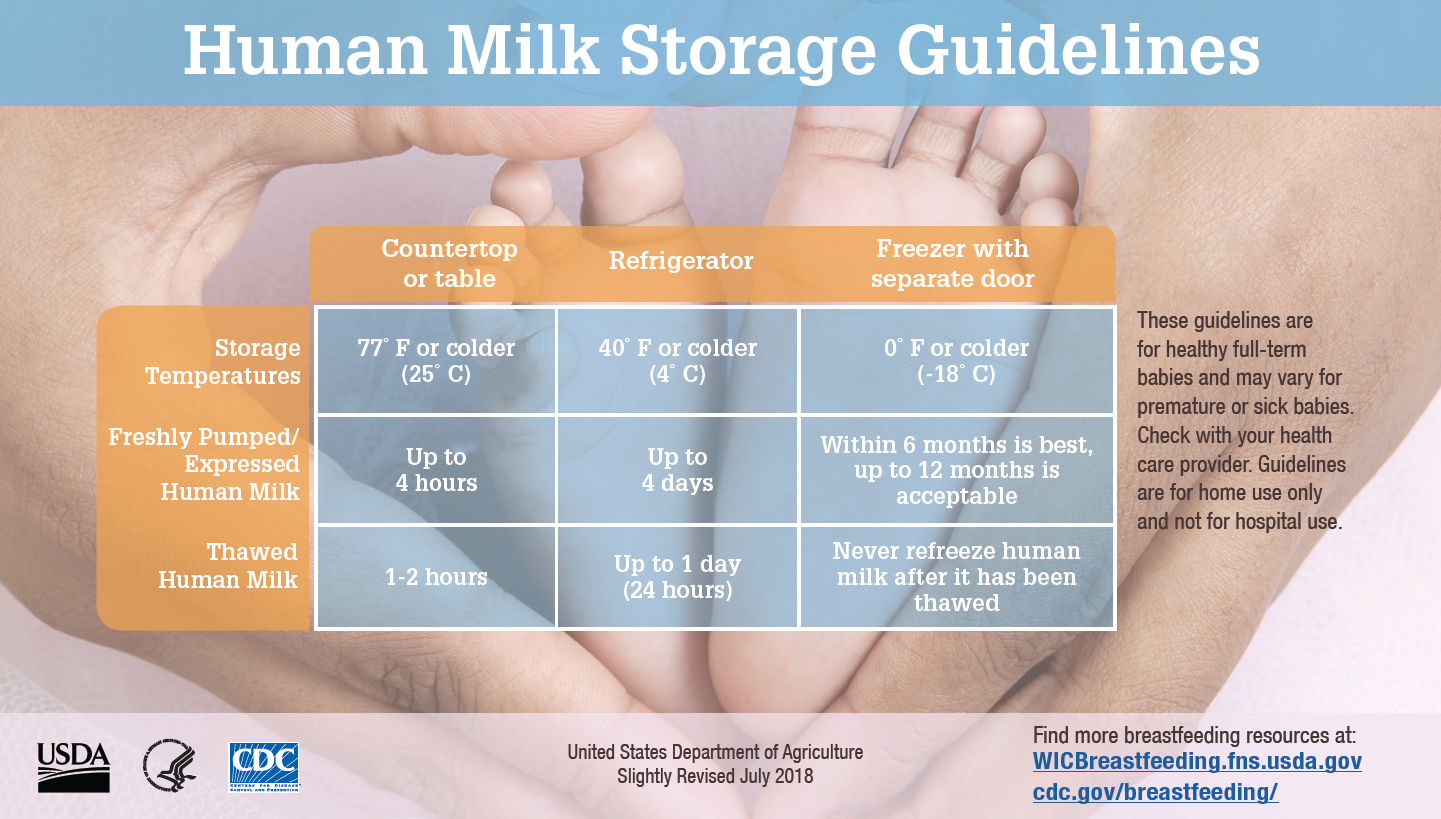 Resources from the Center for Health Equity, Education, and Research (CHEER) on breastfeeding and COVID-19:Videos: : https://www.youtube.com/channel/UC37CJqbIbXi5o1I-i62_RkQ/videosWebinars for healthcare workers: https://www.cheerequity.org/webinars.htmlResources for healthcare workers and families: https://www.cheerequity.org/covid-19.html Resources on infant and young child feeding: https://www.cheerequity.org/iycfe-resources.htmlSupporting New FamiliesImportance of connection - now more than ever before!Shared decision-making for participant-focused conversations:The mother is the expert on her life; we have expertise in breastfeedingWe cannot know what’s in her head if we don’t seek to understandHow will the suggestions we give affect her life circumstances?What are her motivators? What worries her most? Who else does she want to share this experience with her? Key messages during pregnancy: Breastfeeding is vital, especially during an emergencyMom makes milk specific to her baby’s needsMom will grow breast-making tissue during pregnancy Engage a championHospital practices to get breastfeeding off to a great start:Skin to skin in the “magical first hour”Stay close to baby during hospital stayLatch baby effectivelyFeed 8-12 times every 24 hoursFollow feeding cuesEngage dad and other family membersSupport new family after home from the hospital with key messages:It’s normal for babies to lose weight at first...should regain by around 10 days. If not steadily gaining, refer!Can’t measure what goes IN, but you can measure what comes OUT.Feed 8 or more in 24 (hours)Get help with early challenges - there ARE solutions!Reaching New Mothers Virtual meetings (e.g., Zoom) for prenatal education or staff trainingVirtual Baby Café meetings or other postpartum support groupsLivestream chat rooms via Facebook for education and supportPartner with faith-based organizations or other community partnersPromote hotlines/warmlinesFaceTime and SkypeVideoconferencing for lactation assistance Taking Care of Ourselves https://www.who.int/campaigns/connecting-the-world-to-combat-coronavirus/healthyathome/healthyathome---mental-healthKeep informed. But minimize nonstop newsfeeds and social media. Be creative about social contact with others.Be kind.Find purpose in serving.  References1Academy of Breastfeeding Medicine. ABM statement on coronavirus 2019 (COVID-19). Available at https://www.bfmed.org/abm-statement-coronavirus. March 10, 2020.   Agency for Healthcare Research and Quality (AHRQ). Breastfeeding and maternal and infant health outcomes in developed countries.  Evidence Report: Technology Assessment, Number 153.  Washington, D.C.: U.S. Department of Health and Human Services; 2007. Available at: www.ahrq.gov/downloads/pub/evidence/pdf/brfout/brfout.pdfAhmed F, Ahmed N, Pissarides C, Stiglitz J. Why inequality could spread COVID-19. The Lancet Public Health. 2020;5(5):3240. American Academy of Pediatrics. FAQs: management of infants born to mothers with suspected or confirmed COVID-19. Critical updates on COVID-19; Clinical Guidance. Updated July 22, 2020. Available at https://services.aap.org/en/pages/2019-novel-coronavirus-covid-19-infections/clinical-guidance/faqs-management-of-infants-born-to-covid-19-mothers/. American Academy of Pediatrics, Section on Breastfeeding. Policy Statement: Breastfeeding and the use of human milk. Pediatrics.2012;115(2):496. Available at: http://pediatrics.aappublications.org/content/129/3/e827.full Antsey EH, Shoemaker ML, Barrera CM, O’Neil ME, Verma AB, Holman DM. Breastfeeding and breast cancer risk reduction: Implications for black mothers. Am J Prev Med. 2017;53(3S1):S40-S46.APM Research Lab. The color of coronavirus: COVID-19 deaths by race and ethnicity in the U.S., August 5, 2020. Available at https://www.apmresearchlab.org/covid/deaths-by-race. Bartick M, Jegier B, Green B, Schwarz E, Reinhold A, Stuebe A. Disparities in breastfeeding: impact on maternal and child health outcomes and costs. Pediatrics. 2017;181:49-55.Bartick M et al. Maternal costs of suboptimal breastfeeding. Obstetrics & Gynecology. 2013;0:1-9.Bartick M et al. The burden of suboptimal breastfeeding in the United States: a pediatric cost analysis. Pediatrics. 2010;125(5):e1048-e1056.Centers for Disease Control and Prevention. Coronavirus Disease 2019 (COVID-19). Care for breastfeeding women. Website at https://www.cdc.gov/coronavirus/2019-ncov/hcp/care-for-breastfeeding-women.html. Last updated May 5, 2020.Centers for Disease Control and Prevention. Coronavirus Disease 2019 (COVID-19). Considerations for inpatient obstetric healthcare settings. Website at https://www.cdc.gov/coronavirus/2019-ncov/hcp/inpatient-obstetric-healthcare-guidance.html. Last updated June 4, 2020.Centers for Disease Control and Prevention. Coronavirus Disease 2019 (COVID-19). COVID-19 in racial and ethnic groups. Website at  https://www.cdc.gov/coronavirus/2019-ncov/need-extra-precautions/racial-ethnic-minorities.html. Last updated June 4, 2020. Centers for Disease Control and Prevention, Water, Sanitation & Environmentally-Related Hygiene. How to keep your breast pump kit clean: the essentials. Website at  https://www.cdc.gov/healthywater/hygiene/healthychildcare/infantfeeding/breastpump.html. Last updated May 20, 2019.Centers for Disease Control and Prevention. Coronavirus Disease 2019 (COVID-19). If you are pregnant, breastfeeding, or caring for young children. Website at  https://www.cdc.gov/coronavirus/2019-ncov/need-extra-precautions/pregnancy-breastfeeding.html. Last updated June 9, 2020.  Chambers C, Krogstad P, Bertrand K, et al. Evaluation for SARS-COV-2 in breast milk from 18 infected women. JAMA. 2020 August 19.COVID Tracking Project. Available at https://covidtracking.com/race/dashboard. Last updated August 16, 2020. Davanzo R, Merewood AS, Manzoni P. Skin-to-skin contact at birth in the COVID-19 era: in need of help! Am J Perinatol. 2020. In press. Dorn AV, Cooney RE, Sabin ML. COVID-19 exacerbating inequalities in the U.S. The Lancet. 2020;395(10232):1243-1244.Feldman-Winter L, Kellams A, Peter-Wohl S, Scott Taylor J, et al. Evidence-based updates on the first week of exclusive breastfeeding among infants >35 weeks. Pediatrics. 2020:145(4):e20183696. Gribble K, Marinelli K, Tomori C, Gross M. Implications of the COVID-19 pandemic response for breastfeeding, maternal caregiving capacity and infant mental health. J Hum Lact. 2020 August. In press. Hakansson A, Roche-Hakansson H, Mossberg Ak, Svanborg C. Apoptosis-like death in bacteria induced by HAMLET, a human milk lipid-protein complex. Plos ONE, 2011;6(3):e17717. Available online at www.plosone.org/article/info%3Adoi%2F10.1371%2Fjournal.pone.0017717. Hakannsson A, Zhivotovsky, Orrenius S, Sabharwal H, Svanborg C.  Apoptosis induced by a human milk protein. Proc Nat Aca Sci USA, 1995;92(17):8064-68. Available online at www.ncbi.nlm.nih.gov/pmc/articles/PMC41287/ Handlin L, Jonas W, Petersson M, et al. Effects of sucking and skin-to-skin contact on maternal ACTH and cortisol levels during the second day postpartum of epidural analgesia and oxytocin in the perinatal period. Breastfeeding Medicine. 2009;4(4):207-220.Huang L, Xu S, Chen X, et al. Delayed lactogenesis is associated with suboptimal breastfeeding practices. A prospective cohort study. J of Nutrition. 2020;150(4):894-900. Marinelli K. International perspectives concerning donor milk banking during the SARS-CoV-2 (COVID-19) pandemic. J Hum Lact. 2020:00(0):1-6.Mossberg AK, Hou Y, Svensson M, Holmqvist B, Svanborg C. HAMLET treatment delays bladder cancer development. J Urol, 2010;183(4):1590-7.Mueffelmann R, Racine E, Warren-Findlow J, Coffman M. Perceived infant feeding preferences of significant family members and mother’s intention to exclusively breastfeed. J Hum Lact. 2014.Pannaraj PS, Li F, Cerini C, Bender JM, Y ang S, et al. Association between breast milk bacterial communities and establishment and development of the infant gut microbiome. JAMA Pediatr. 2017;171(7):647-654.Puthia M, Storm P, Nadeem A, Hsiung S, Svanborg C. Prevention and treatment of colon cancer by peroral administration of HAMLET (human a-lactalbumin made lethal to tumour cells). Gut. 2014;63(1):131-42.Salvatori G, De Rose DU, Concato, C, et al. Managing COVID-19-positive maternal-infant dyads: an Italian Experience. Breastfeeding Med. 2020 August;15(5). Salvatori CM, Yin-Young Han, Acker KP, et al. Neonatal management and outcomes du ring the COVID-19 pandemic: an observation cohort study. The Lancet. 2020 July 23;Schwarz E et al. Duration of lactation and risk factors for maternal cardiovascular disease. Obstetrics and Gynecology. 2009;113(5):974-982.Stuebe A. Should infants be separated from mothers with COVID-19? First, do no harm. Breastfeeding Medicine. 2020;15(5):351-352.Tohotoa J, Maycock B, Hauck Y, Howat P, Burns S, Binns C. Dads make a difference: an exploratory study of paternal support for breastfeeding in Perth, Western Australia. Int Breastfeeding J. 2009;4(15).Urban League. 2020 State of Black America. Available at http://sobadev.iamempowered.com/sites/soba.iamempowered.com/files/NUL-SOBA-2020-ES-web.pdfUSDA Office of Policy Support, Food and Nutrition Service. WIC Infant and Toddler Feeding Practices Study 2: Intention to Breastfeed, 2018. Available at https://www.fns.usda.gov/wic/wic-infant-and-toddler-feeding-practices-study-2-second-year-report.  Victoria CG, Bahl R, Barros AJD, et al. Lancet Breastfeeding Series Group. Breastfeeding in the 21st century: epidemiology, mechanisms, and lifelong effect. The Lancet. 2016;387(10017):475-490.Vieira Borba V, Sharif K, Shoenfeld Y. Breastfeeding and autoimmunity: programming health from the beginning. Am J Reproductive Imm. 2018;79(1):e12778.Walker KF, O’Donoghue K, Grace N, et al. Maternal transmission of SARS-COV-2 to the neonate, and possible routes for such transmission: a systematic review and critical analysis. Int J Ob Gyn. 2020 June. Available at https://obgyn.onlinelibrary.wiley.com/doi/epdf/10.1111/1471-0528.16362. Widstrom AM, Brimdyr K, Svensson K, et al. Skin-to-skin contact the first hour after birth: underlying implications and clinical practice. Acta Paediatrica. 2019;108(7):1192-1204.World Health Organization. Frequently asked questions: breastfeeding and COVID-19 - for health care workers. May 12, 2020. Available at https://www.who.int/docs/default-source/maternal-health/faqs-breastfeeding-and-covid-19.pdf?sfvrsn=d839e6c0_5.Yang Y, Brandon D, Lu H, Cong S. Breastfeeding experiences and perspectives on support among Chinese mothers separated from their hospitalized preterm infants: a qualitative study. International Breastfeeding Journal. 2019;14(1):45. Yu Y, Xu J, Li Y,  Hu Y, Li B. Breastmilk-fed infant of COVID-19 pneumonia mother: a case report. Esearch Square. 2020. Preprint. Zhang F, Cheng J, Yan S, Wu H, Bai T. Early feeding behaviors and breastfeeding outcomes after cesarean section. Breastfeeding Medicine. 2019;14(5):325-333.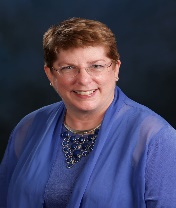 Cathy CarothersEmail: cathy@everymother.orgEvery Mother Website: www.everymother.orgEvery Mother Facebook: Every Mother, Inc.Personal Facebook: Cathy Carothers http://www.pinterest.com/cathycarothers/breastfeeding-resources/ http://www.pinterest.com/cathycarothers/breastfeeding-resources-workplace/ 